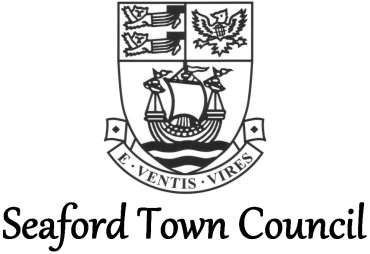 MINUTES of the meeting of the Planning & Highways Committee held at the Council Chambers, 37 Church Street, Seaford on Thursday 11th December 2014 at 7.00pm.Present:Councillor R E Allen (Vice-Chairman).Councillors S Adeniji, T Goodman and B Groves.Lucy Clark, Support Services Manager – Seaford Town CouncilJasmine Pollard, Administration Assistant – Seaford Town Council (Minutes)7 members of the public.P70/12/14	Apologies for Absence and Declaration of Substitute Members	Apologies for absence were received from Councillors G Cork, A Latham, 	S McStravick and L Wallraven.P71/12/14	Disclosure of Interests		No declarations were made of discloseable pecuniary interests or interests other than pecuniary interests as defined under the Seaford Town Council Code of Conduct and the Localism Act 2011, in relation to matters on the agenda.P72/12/14	Public ParticipationThere was no public participation.P73/12/14	Planning Applications		Planning Applications week ending 15th November 2014Planning Applications week ending 22nd November 2014No planning applications for Seaford.Planning Applications week ending 29th November 2014		Tree Works Applications P74/12/14	Written Permission RequestMembers considered report 173/14 requesting permission for a line to be marked outside a resident’s property to stop cars blocking access to their garage.It was RESOLVED to AGREE to give permission to ESCC for a line to be marked outside a resident’s property to stop cars blocking access to their garage.P75/12/14	Update on Proposed Changes to Parking & Waiting Restrictions in Station Road, Hawth Hill and Hawth Park Road, Bishopstone.Members NOTED report 174/14 informing the Committee of ESCC’s decision to the proposed changes to parking & waiting restrictions.P76/12/14	Lewes District Council Joint Core Strategy – Independent ExaminationMembers considered report 175/14 advising the Committee of the Independent Examination of the LDC Joint Core Strategy, January 2015.It was RESOLVED that Cllr Sam Adeniji will look into attending one of the upcoming meetings.Standing Orders were suspended at 7:30pm to allow for public discussion on the background of Tudor Manor Gardens and were then resumed at 7:40pmP77/12/14	Proposed Stopping-up Order – 1 Tudor Manor GardensMembers considered report 177/14 informing the Committee of an application for a Stopping-up Order It was RESOLVED to AGREE to the proposed Stopping Up Order.P78/12/14	Update ReportMembers NOTED report 176/14 updating the Committee of previous planning applications The meeting closed at 7.40pm.Councillor R AllenVice ChairmanSeafordLW/14/07628 Clinton Place Planning Application - Demolition of a single storey storage building andthe erection of a two storey building containing two self-contained flatsfor Ms S Slade & Mr M NicholasIt was RESOLVED to make no objection.SeafordLW/14/08446 Beacon Drive Planning Application - Section 73A retrospective application forretention of two balcony style rooflights on south west roof slope for MrsA McCormickIt was RESOLVED to make no objection.SeafordLW/14/085255 Grove Road Planning Application - Erection of a single storey rear extension and rearextension at first floor level for Mrs S ElfordIt was RESOLVED to make no objection.SeafordLW/14/085837 Broad Street Advertisement Consent Application - Installation of a banner sign forLewes District CouncilIt was RESOLVED to make no objection.SeafordLW/14/0875Joanne SwiftAnne WyattMalcolm Piver15 Highlands Road Planning Application - Erection of a two storey side extension andinstallation of four detached pods of supported housing in the rear gardenfor Mr S RajputObjects to the application on the grounds of it being overdeveloped, the pods would be up to her fence, it will cause light pollution and further add to the traffic and parking issues.  It is also noted that there has been removal of mature trees assumingly without proper permission.States that the applicant is currently operating the house as a C3 property which can house up to 6 people, so currently does not have permission to house more people.  The increase of residents will cause further problems to the on-going parking issues.Agrees with all the previous comments adding concerns that the pods are aimed for residents that may be troubled individuals and who may become problematic and be out of place in this family orientated area.  The building will have a visual impact and be out of character with the area and it will cause further traffic issues.It was RESOLVED to STRONGLY OBJECT on the grounds of total overdevelopment, out of character, unsightly, parking issues and increased traffic adding to the existing traffic problems.SeafordLW/14/08761 Millfield Close Planning Application - Erection of a conservatory to the rear of theannexe for Mr & Mrs NewellIt was RESOLVED to make no objection.SeafordLW/14/0883Annecy Catholic Primary School  Sutton Avenue Planning Application - Variation of Condition 8 relating to planningapproval LW/13/0039 to amend the size of the nursery building forPlaces for Children Ltd.It was RESOLVED to make no objection.TW/14/0107/TPO5 Roedean Close1 x Sycamore (A on Plan) – Removal1 x Sycamore (B on Plan) – Removal1 x Sycamore (C on Plan) – Attention / Dead Parts Removal1 x Sycamore (D on Plan) – Attention / Dead Parts Removal of effected branches1 x Sycamore (E on Plan) – Prune back branchesIt was RESOLVED to make no objection.SDNP/14/0594/TCAMiddle House, Bishopstone1 x Beech – Fell and RemoveIt was RESOLVED to OBJECT on the grounds that no reason given as to why this tree is to be felled and removed.